СОВЕТ ДЕПУТАТОВ МУНИЦИПАЛЬНОГО ОБРАЗОВАНИЯНАДЕЖДИНСКИЙСЕЛЬСОВЕТ САРАКТАШСКОГО РАЙОНАОРЕНБУРГСКОЙ ОБЛАСТИЧЕТВЕРТЫЙ СОЗЫВРЕШЕНИЕсорок третьего заседания Совета депутатовмуниципального образования Надеждинский сельсоветчетвертого созыва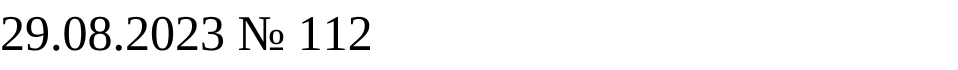 О досрочном прекращении полномочий старостысела Яковлевка Саракташского района Оренбургской областиСметанина Сергея ГеннадьевичаВ соответствии с подпунктом 2 пункта 5 статьи 27.1 Федерального закона от 06.10.2003 № 131-ФЗ  «Об общих принципах организации местного самоуправления в Российской Федерации, ст. 14 Устава муниципального образования Надеждинский сельсовет Саракташского района Оренбургской области, на основании личного заявления старосты села Яковлевка Саракташского района Оренбургской области Сметанина Сергея ГеннадьевичаСовет депутатов сельсовета РЕШИЛ: 1. Прекратить досрочно полномочия старосты села Яковлевка Саракташского района Оренбургской области Сметанина Сергея Геннадьевича с 29 августа 2023 года.2. Настоящее решение вступает в силу после  его официального опубликования в Информационном бюллетене «Надеждинский сельсовет», подлежит обнародованию путем размещения на официальном сайте администрации муниципального образования Надеждинский сельсовет.  3.Контроль за исполнением настоящего решения возложить на постоянную комиссию по мандатным вопросам, вопросам местного самоуправления, законности, правопорядка, работе с общественными и религиозными объединениями, национальным вопросам и делам военнослужащих (Хакимову С.Я.)Председатель Совета депутатов сельсовета                             Н.И.Андрейчева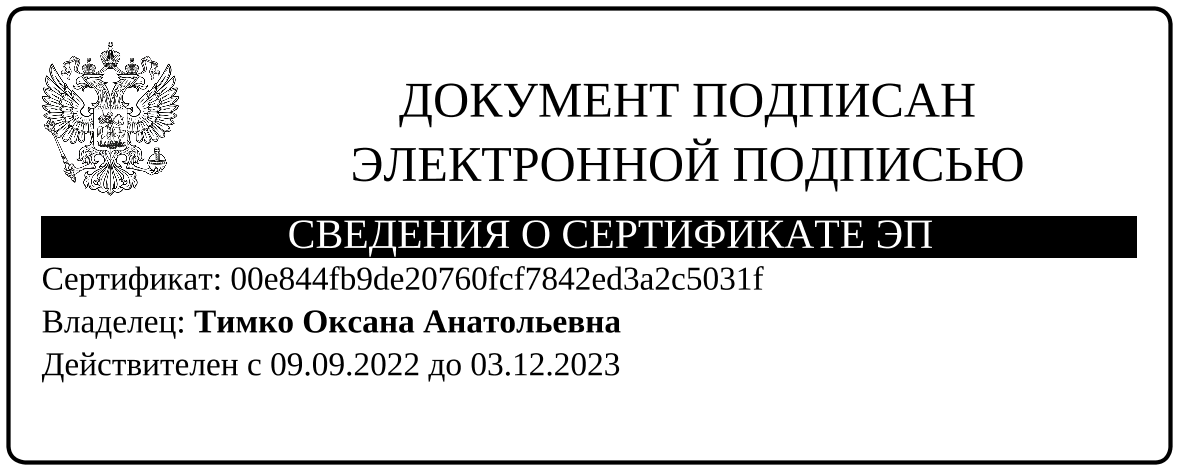 Разослано: депутатам, прокуратуре района, организационному отделу администрации района , министерству  региональной и информационной политики Оренбургской области, официальный сайт, в дело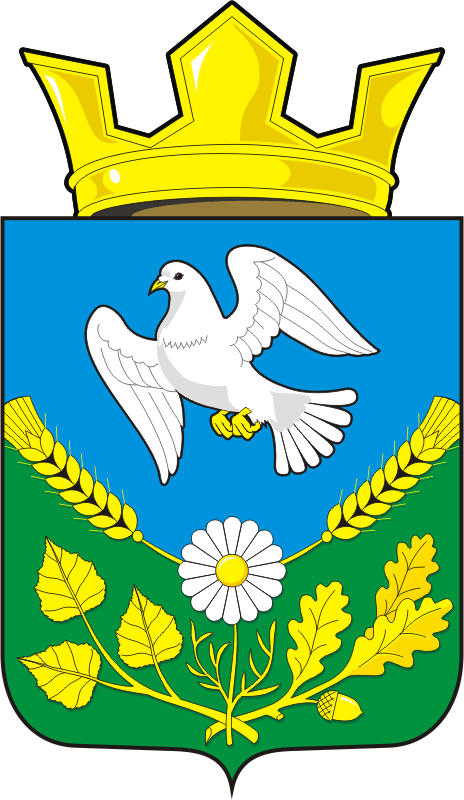 